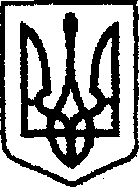 У К Р А Ї Н Ачернігівська обласна державна адміністраціяУПРАВЛІННЯ  КАПІТАЛЬНОГО БУДІВНИЦТВАН А К А Звід  27.11.2019 р.                               Чернігів		                          № 559Про конкурсну комісію на зайняття посад державної служби Відповідно до статті 27 Закону України «Про державну службу», Порядку проведення конкурсу на зайняття посад державної служби, затвердженого постановою Кабінету Міністрів України від 25 березня 2016 року №246 (зі змінами) та у звʼязку з виробничою необхідністю наказую:1. Внести зміни до п.1 наказу начальника Управління капітального будівництва Чернігівської обласної державної адміністрації від 26.03.2018 №38 «Про конкурсну комісію на зайняття вакантних посад державної служби» затвердивши склад конкурсної комісії на зайняття вакантних посад державної служби в Управлінні в новій редакції згідно з додатком.	2. Визнати таким, що втратив чинність наказ в.о. начальника Управління капітального будівництва Чернігівської обласної державної адміністрації від 10.07.2019 №247 «Про конкурсну комісію на зайняття вакантних посад державної служби».	3. Контроль за виконанням наказу залишаю за собою. Начальник                                                                                   Андрій ТИШИНАДодаток 
наказ начальника Управління 
капітального будівництва обласної державної адміністрації
27.11.2019 року №559Складконкурсної комісії на зайняття вакантних посад державної служби в Управлінні капітального будівництва Чернігівської обласної державної адміністрації Начальник відділу з питань управління персоналом                                                            І.  КРАВЧЕНКОКовальчук Наталія МихайлівнаЗаступник начальника Управління – начальник відділу економічного аналізу та договорів, голова комісії;Середа Світлана МихайлівнаВ.о. начальника відділу фінансового забезпечення – головного бухгалтера;Артеменко Ірина АнатоліївнаЗаступник начальника відділу економічного аналізу та договорів;Кравченко Ірина МихайлівнаНачальник відділу з питань управління персоналом;Ендоурова Юлія ВолодимирівнаГоловний спеціаліст сектору юридичного забезпечення.